VY_32_INOVACE_369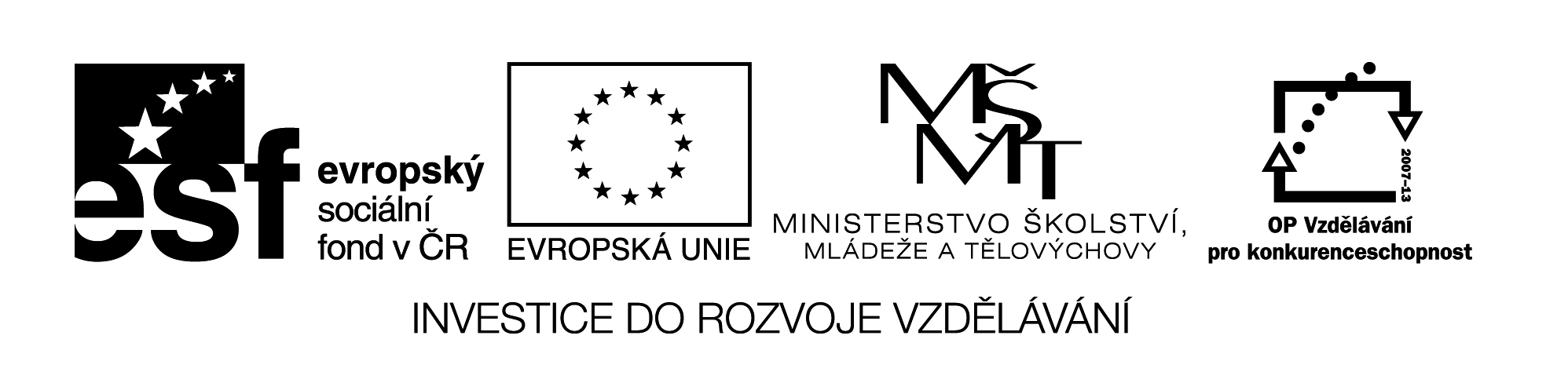 PRAVOÚHLÉ    PROMÍTÁNÍ1) Nakresli nárys , bokorys a půdorys kvádru s rozměry   a = 10cm , b = 4 cm , c = 6 cm( můžeš provést prostorový náčrtek )2) Předmět je zobrazen nárysem. Dokresli bokorys a půdorys , okótuj je. Tloušťka výrobku je 5cm.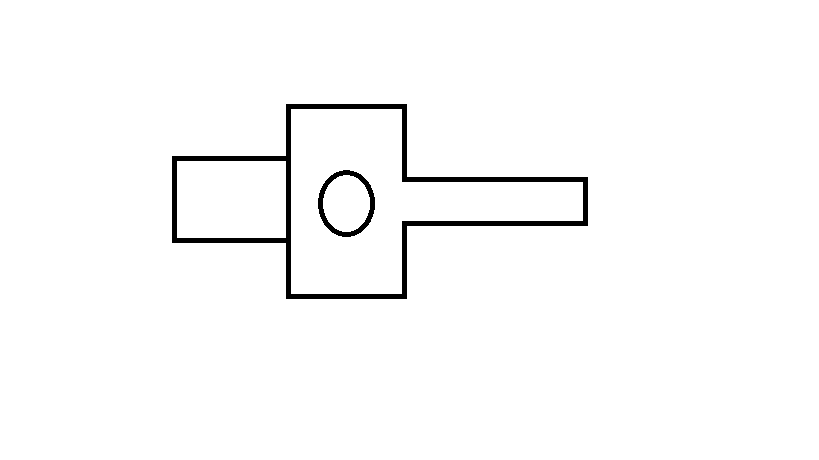 